SAA6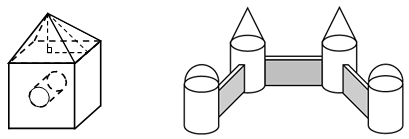 Au profit des jouetsSituation d’aide à l’apprentissage 6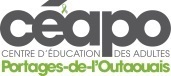 Au profit des jouetsConsignesDans cette partie d’évaluation en aide à l’apprentissage, vous aurez à résoudre une situation-problème.Utilisez la calculatrice au besoinDécrivez toute votre démarche et tous vos calculs tout au long de la situation;Cette situation d’aide à l’apprentissage vous permettra de vérifier l’état de vos apprentissages jusqu’à présent;Vous trouverez en annexe, à la fin du document, des tableaux de formules et d’équivalences de mesures.Situation : Au profit des jouetsTâche : Maximisation des profits lors de la vente du produit Voici diverses informations sur les produits en développement.Le prix de détailLes deux produits en développement sont les jeux Le Repaire et Le Château. Voici un schéma de ces jeux et le prix de détail (prix de vente) prévu. Le produit sera vendu, bien entendu, au Canada.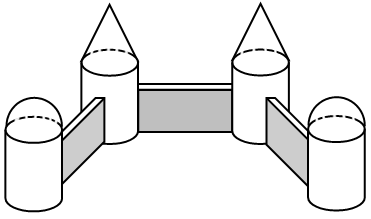 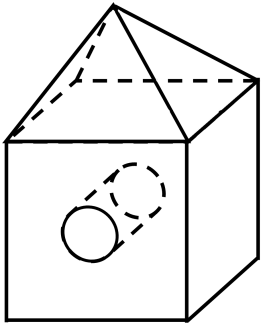 Les coûts de productionCoût de la peintureLe manufacturier achète la peinture chez un grossiste;Le grossiste évalue les coûts de la peinture à 4,75$ pour 10 m²;Coût du matérielLes solides des structures présentées sont pleins;Les structures sont faites d’un plastique léger importé des États-Unis;Les coûts fixes de production sont de 5,63 $US pour chaque structure, auxquels on doit ajouter 0,14 $US par pi³ de plastique utilisé.Les structures de jeu en détail1. Le Repaire Voici les informations portant sur Le Repaire :C’est une structure préassemblée en usine comprenant un tunnel cylindrique qui passe par le centre;La surface qui est au sol n’a pas besoin d’être peinte;Seules les surfaces exposées, incluant l’intérieur du tunnel, doivent être peintes;Toutes les surfaces sont peintes en atelier après avoir été assemblées. 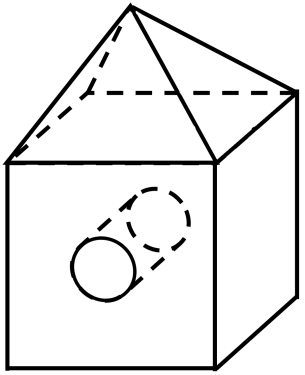 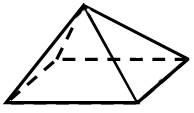 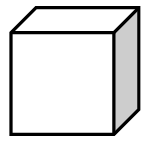 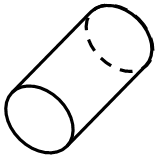 2. Le ChâteauVoici les informations portant sur Le Château :Toutes les surfaces des pièces sont peintes en atelier et la structure sera assemblée par le client.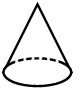 Votre solutionVotre solution (suite)Votre solution (suite)Votre solution (suite) 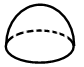 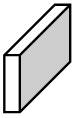 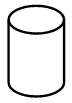 Annexe 1 : Les principaux polygonesAnnexe 2 : Les solides simplesAnnexe 3 : Tableaux d’équivalencesAnnexe 4 : D’autres équivalencesPolygonePérimètreAireLe carré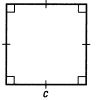 P = 4cA = c²Le rectangle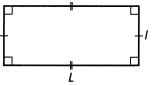 P = 2(L + l)ouP = 2(b + h)A = L × louA = b × hLe parallélogramme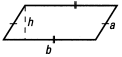 P = 2(b + a)A = b × hLe losange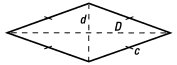 P = 4cA = Le trapèze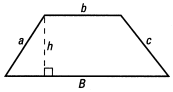 P = a + b + c + BA = Le triangle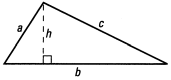 P = a + b + cA = Le polygone régulier (exemple : pentagone)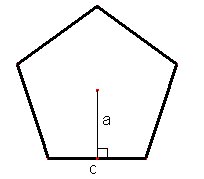 P = n × cn : nombre de côtésc : côtéA = n : nombre de côtésc : côtéa : apothèmeLe cercle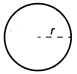 C = 2πrA = ²PolygoneAire latéraleAire totaleVolumeLe cube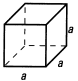 Al = 4a²At = 6a²V = a³Le prisme droit rectangulaire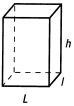 Al = 2(Lh + lh)At = 2(Lh + lh + Ll)V = L × l × hLe prisme droit à base régulière (des exemples)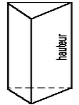 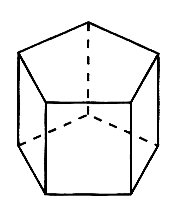 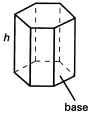 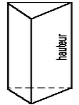 Al = Périmètrebase × hAt = Al + 2 AbaseV = Abase × h Le cylindre droit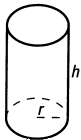 Al = At =  V = Le cône droit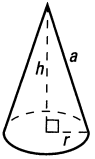 Al =  At = V = La pyramide droite à base carrée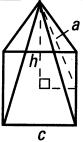 Al = 2acAt = c (2a + c)V = La pyramide droite à base régulière (des exemples)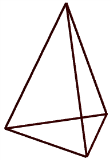 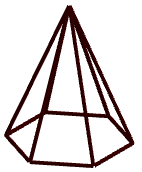 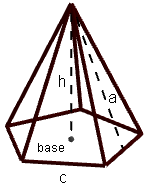 Al = At = Al + AbaseV = La sphère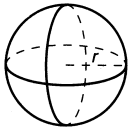 A = 4πr²A = 4πr²V = Conversion dans le même systèmeConversion dans le même systèmeConversion dans le même systèmeConversion d’un système à un autreLongueurLongueurLongueurLongueurSystème international1 m = 1 000 mm1 m = 100 cm1 m = 10 dm1 km = 1 000 mSystème impérial1 pi = 12 po1 vg = 3 pi1 vg = 36 po1 mi = 1 760 vg1 mi = 5 280 piSystème impérial1 pi = 12 po1 vg = 3 pi1 vg = 36 po1 mi = 1 760 vg1 mi = 5 280 pi1 po = 2,54 cm1 pi = 30,48 cm = 0,305 m1 vg = 91,44 cm = 0,914 m1 mi = 1,609 km1 mi = 5 280 piVolume et capacitéVolume et capacitéVolume et capacitéVolume et capacitéSystème international1 m³ = 1 000 000 cm³1 cm³ = 1000 mm³1 dm³ = 1 000 cm³1 m³ = 1 000 L1 L = 1 000 cm³1 L = 1 000 ml1 ml = 1 cm³1 L = 4 tasses1 tasse = 250 mlSystème impérial1 pi³ = 1 728 po³1 vg³ = 27 pi³1 gal imp= 160 oz1 gal US= 128 oz1 gal US = 0,833 gal imp1 gal US = 0,134 pi³1 tasse = 8 ozSystème impérial1 pi³ = 1 728 po³1 vg³ = 27 pi³1 gal imp= 160 oz1 gal US= 128 oz1 gal US = 0,833 gal imp1 gal US = 0,134 pi³1 tasse = 8 oz1 po³ = 16,39 cm³ 1 pi³ = 0,028 m³1 vg³ = 0,765 m³1 gal imp= 4,546 L1 gal US = 3,785 L1 oz liq = 28,41 ml1 pt = 1,137 LMasseMasseMasseMasseSystème international1 g = 1 000 mg1 kg =  1000 g1 tonne métrique = 1 000 kgSystème international1 g = 1 000 mg1 kg =  1000 g1 tonne métrique = 1 000 kgSystème impérial1 lb = 16 oz1 tonne imp = 2 000 lb1 lb = 0,454 kg1 oz liq = 28,35 g1 kg = 2,2 lb1t ou 1 000 kg = 2 200 lbTempératureTempératureTempératureTempératureDegrés Celcius (°C)Degrés Celcius (°C)Degrés Fahrenheit (°F)0°C = 32°F100°C = 212°FÉquivalences dans le système impérial1 pied  =  12 pouces 1 verge =  3 pieds 1 mille  =  1 760 verges Du système impérial au système métrique1 pouce  =  2,54 cm 1 pied =  30,48 cm ou 0,305 m1 verge  =  91,44 cm ou 0,914 m1 mille  =  1 609 m ou 1,609 kmUnités d’aire et de volume dans le système impérialUnités d’aire et de volume dans le système impérial1 pi2 = 144 po21 vg2 = 9 pi21 mi2 = 3 097 600 vg21 pi3 = 1 728 po31 vg3 = 27 pi31 mi3 = 5,45 × 109 vg3Unités d’aire et de volume, du système impérial au système métriqueUnités d’aire et de volume, du système impérial au système métrique1 po² = 6,452 cm²1 pi² = 0,093 m²1 vg2 = 0,836 m21 mi² = 2,589 km²1 po3 = 16,387 cm31 pi3 = 0,028 m31 vg3 = 0,765 m31 mi³ = 4,166 km³